PENGARUH PERIMBANGAN KEKUATAN EKONOMI AMERIKA-CHINA IMPLIKASINYA TERHADAP KEBIJAKAN POLUGRI VIETNAMSKRIPSIDiajukan untuk Memenuhi Salah Satu SyaratDalam Menempuh Ujian Sarjana Program Strata SatuPada Jurusan Ilmu Hubungan InternasionalOleh:Tiara Safira Paramitha122030027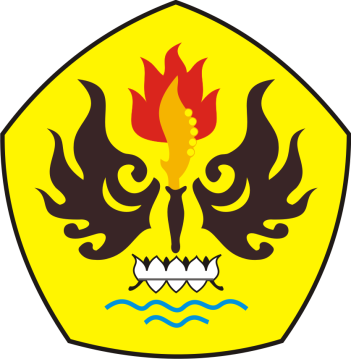 FAKULTAS ILMU SOSIAL DAN ILMU POLITIKUNIVERSITAS PASUNDANBANDUNG2016